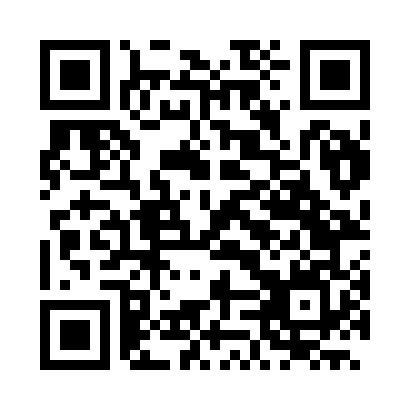 Prayer times for Nova Granada, BrazilWed 1 May 2024 - Fri 31 May 2024High Latitude Method: NonePrayer Calculation Method: Muslim World LeagueAsar Calculation Method: ShafiPrayer times provided by https://www.salahtimes.comDateDayFajrSunriseDhuhrAsrMaghribIsha1Wed5:196:3412:143:295:547:052Thu5:196:3412:143:295:547:053Fri5:196:3512:143:295:537:044Sat5:206:3512:143:285:527:045Sun5:206:3612:143:285:527:036Mon5:206:3612:143:285:517:037Tue5:206:3612:143:275:517:028Wed5:216:3712:143:275:507:029Thu5:216:3712:143:265:507:0210Fri5:216:3712:143:265:507:0111Sat5:226:3812:143:265:497:0112Sun5:226:3812:143:265:497:0113Mon5:226:3912:143:255:487:0014Tue5:226:3912:143:255:487:0015Wed5:236:3912:143:255:487:0016Thu5:236:4012:143:245:477:0017Fri5:236:4012:143:245:476:5918Sat5:246:4112:143:245:466:5919Sun5:246:4112:143:245:466:5920Mon5:246:4112:143:245:466:5921Tue5:256:4212:143:235:466:5922Wed5:256:4212:143:235:456:5823Thu5:256:4312:143:235:456:5824Fri5:266:4312:143:235:456:5825Sat5:266:4412:143:235:456:5826Sun5:266:4412:143:235:456:5827Mon5:266:4412:143:235:446:5828Tue5:276:4512:153:235:446:5829Wed5:276:4512:153:225:446:5830Thu5:276:4612:153:225:446:5831Fri5:286:4612:153:225:446:58